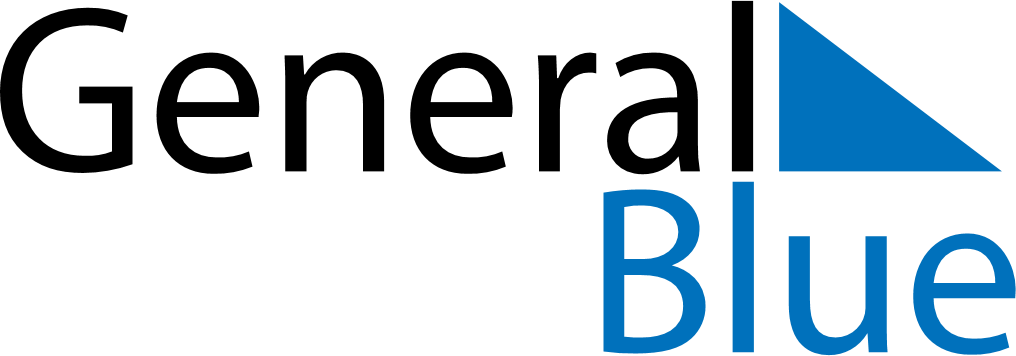 Weekly CalendarJuly 3, 2023 - July 9, 2023MondayJul 03TuesdayJul 04WednesdayJul 05ThursdayJul 06FridayJul 07SaturdayJul 08SundayJul 09